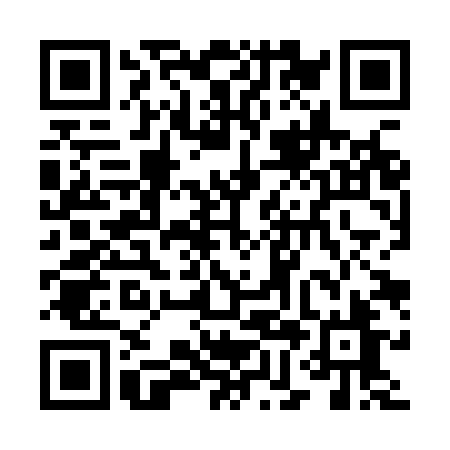 Ramadan times for Arnone, ItalyMon 11 Mar 2024 - Wed 10 Apr 2024High Latitude Method: Angle Based RulePrayer Calculation Method: Muslim World LeagueAsar Calculation Method: HanafiPrayer times provided by https://www.salahtimes.comDateDayFajrSuhurSunriseDhuhrAsrIftarMaghribIsha11Mon4:504:506:2212:144:206:076:077:3312Tue4:494:496:2012:134:216:086:087:3413Wed4:474:476:1812:134:226:096:097:3514Thu4:454:456:1712:134:236:106:107:3615Fri4:434:436:1512:134:246:116:117:3716Sat4:424:426:1312:124:256:126:127:3917Sun4:404:406:1212:124:266:136:137:4018Mon4:384:386:1012:124:276:146:147:4119Tue4:364:366:0812:124:276:156:157:4220Wed4:344:346:0712:114:286:166:167:4321Thu4:334:336:0512:114:296:176:177:4422Fri4:314:316:0312:114:306:196:197:4623Sat4:294:296:0212:104:316:206:207:4724Sun4:274:276:0012:104:316:216:217:4825Mon4:254:255:5812:104:326:226:227:4926Tue4:234:235:5712:094:336:236:237:5127Wed4:224:225:5512:094:346:246:247:5228Thu4:204:205:5312:094:346:256:257:5329Fri4:184:185:5212:094:356:266:267:5430Sat4:164:165:5012:084:366:276:277:5631Sun5:145:146:481:085:377:287:288:571Mon5:125:126:471:085:377:297:298:582Tue5:105:106:451:075:387:307:309:003Wed5:085:086:431:075:397:317:319:014Thu5:065:066:421:075:407:327:329:025Fri5:045:046:401:065:407:337:339:036Sat5:035:036:381:065:417:357:359:057Sun5:015:016:371:065:427:367:369:068Mon4:594:596:351:065:427:377:379:079Tue4:574:576:341:055:437:387:389:0910Wed4:554:556:321:055:447:397:399:10